Guía de trabajo N° 6OA 1 –Percibir aspectos estéticos de sus entonos inmediatos y apreciar obras de arquitectos y diseñadores que han transformado el paisaje y los espacios en lugares estéticos.Mall Costanera Center es un centro comercial ubicado en el complejo inmobiliario Costanera Center, en la comuna de Providencia, en Santiago, Chile. Con 268 000 m² de superficie total y 173 000 m² arrendables, es el segundo centro comercial más grande de Sudamérica en área arrendable.1- Después de esta introducción responda. Ha tenido la oportunidad de visitar el edificio “Costanera Center”. Si su respuesta es sí, mencione cómo fue su experiencia. Si su respuesta es no, señale si le gustaría visitarlo y ¿por qué? ¿Qué opina de su forma y tamaño? Explique  ¿Qué tipo de formas arquitectónicas le llaman la atención ¿por qué? ¿Si tuvieses que realizar una maqueta arquitectónica de un edificio, la harías de la forma moderna o tradicional? Fundamenta tu respuesta2-A continuación, observe estas imágenes, las que probablemente le ayudarán a realizar la remodelación de su dormitorio. 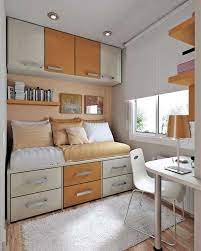 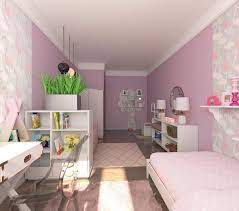 A)- Dibuje en una hoja de block la planta de su actual dormitorio, tal cual es sin remodelación, incluya muebles, alfombra, etc. B)- Dibuje en otra hoja de block y en perspectiva los cambios que usted le haría a su dormitorio. C)- Aplique color (utilice lápices de colores) de acuerdo a su agrado.D) Siendo objetivo menciona que es aquello que aún debes.3-Reflexiona entorno a las siguientes preguntas:¿Que debe llevar un espacio para considerarse juvenil?¿Si tu diseñaras un espacio juvenil como te gustaría que fuera? ¿Qué elementos pondrías en él?